11-09-2015www.infobae.comNegocios viernes 11 de septiembre 2015Novedades del sector real y financieroADE (Asociación Dirigentes de Empresa) otorga desde 1998 el "Premio al Dirigente de Empresa" a personalidades que, a través de sus respectivas disciplinas, se destacan en el quehacer profesional. La nueva premiación, llevada a cabo el jueves 3 de septiembre, en el Edificio Rectorado UCES, distinguió en la categoría Comercio a Mario Quintana, presidente de Farmacity; Industria: Daniel Herrero, presidente de Toyota; Agroindustria: Luis Miguel Etchevehere, productor agropecuario y presidente de la SRA; Servicios: Gustavo Lopetegui – CEO de LAN; Empresa y Comunidad: Miguel Carlos Blanco, Coordinador del Foro de Convergencia. La elección estuvo a cargo de un calificado jurado integrado por Silvia Naishtat, Teresa González Fernández, Enrique Braun Estrugamou, Jorge Castro, Enrique Gobee, Lauro Laiño, Gastón O`Donnell, Pedro Simoncini y Adrián Werthein. La Presidente de ADE, Elizabeth O´Donnell destacó que "En los últimos años, hemos vivido un período en el cual la incertidumbre, la escasez de herramientas económicas generadoras de recursos, el mal uso de los mismos, la alteración de las estadísticas públicas y el avasallamiento de las instituciones, exigió en muchos casos, la valentía de ciertos actores sociales, incluidos directivos de empresas. No todo el empresariado del país ha sido un aplaudidor incondicional, sumido en la corrupción y en los subsidios".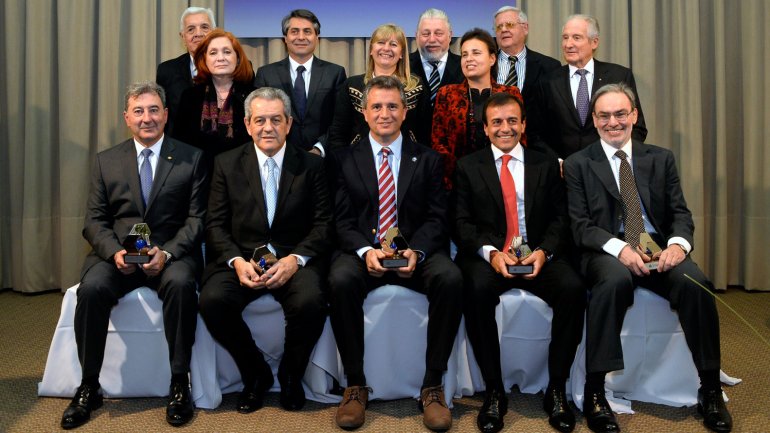 Por Daniel Sticco dsticco@infobae.comhttp://www.infobae.com/2015/09/11/1754762-novedades-del-sector-real-y-financiero